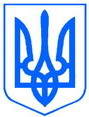 УКРАЇНА МІНІСТЕРСТВО  ОСВІТИ  І  НАУКИ УКРАЇНИЗУБКІВСЬКА ПОЧАТКОВА ШКОЛАСОКАЛЬСЬКОЇ МІСЬКОЇ РАДИ ЛЬВІВСЬКОЇ ОБЛАСТІ    80083, с. Зубків,  e-mail: dubikg@ukr.net, код ЄДРПОУ 36739412№02-10/01 від 06.02.2023Список дітей дошкільного підрозділу Зубківської початкової школи,      які будуть зараховані до 1 класу у 2023-2024 н.р.                                                      Директор ______ Г.ДУБИК№Прізвище та ім’я дитиниВік (станом на 01.09.2023 р.)Заклад освіти до якого буде зараховано у 1 – ий клас1.Бобряшов Денис6 р. 7 м.Зубківська ПШ 2.Ворона Святослав6 р. 5 м.Зубківська ПШ3.Газдович Артем6 р.4 м.Зубківська ПШ4.Коляно Михайло6 р. 4 м.Зубківська ПШ5.Матрипула Марія6 р. 8 м.Зубківська ПШ6.Омельчук Єва6 р.Зубківська ПШ7.Пук Степан6 р.10 м.Зубківська ПШ8.Стецьків Маркіян6 р.8 м.Зубківська ПШ9.Ушкало Софія6 р. 9 м.Зубківська ПШ10.Філяс Юлія6 р. 5 м.Зубківська ПШ